УКАЗАНИЕОб особенностях осуществления валютного контроля приизменении способа исполнения обязательств по внешнеэкономическим сделкамУтверждено Решением правленияПриднестровского республиканского банкаПротокол № 06 от 21 февраля 2023 годаЗарегистрировано Министерством юстицииПриднестровской Молдавской Республики 7 марта 2023Регистрационный № 11586Настоящее Указание разработано в соответствии с Законом Приднестровской Молдавской Республики от 7 мая 2007 года № 212-З-IV «О центральном банке Приднестровской Молдавской Республики» (САЗ 07-20), Законом Приднестровской Молдавской Республики от 6 июня 1995 года «О валютном регулировании и валютном контроле» (СЗМР 95-2) и устанавливает случаи и порядок подтверждения хозяйствующими субъектами - резидентами репатриации валютных средств при экспорте товаров, работ, услуг из Приднестровской Молдавской Республики, а также ввоза товаров при импорте в Приднестровскую Молдавскую Республику в счет ранее перечисленных средств, экспортированных (отгруженных) товаров, выполненных работ, оказанных услуг для выполнения договоров (контрактов) с субъектами хозяйственной деятельности других государств способом, не предусмотренным подпунктами 1) - 4) подпункта в) пункта 2 статьи 13 Закона Приднестровской Молдавской Республики от 6 июня 1995 года «О валютном регулировании и валютном контроле» (СЗМР 95-2), обусловленные ограничениями перемещения товаров либо проведения иностранными банками-корреспондентами платежей в пользу или по поручению хозяйствующих субъектов - резидентов.1. В целях настоящего Указания под внешнеэкономическими сделками следует понимать сделки, предусматривающие получение хозяйствующим субъектом – резидентом (далее – хозяйствующий субъект) на свои счета экспортной валютной выручки при осуществлении экспорта товаров, работ, услуг из Приднестровской Молдавской Республики, возврат в Приднестровскую Молдавскую Республику в установленный срок авансовых платежей за неосуществленный импорт или ввоз импортных товаров, выполнение работ, оказание услуг в счет ранее перечисленных средств, экспортированных (отгруженных) товаров, выполненных работ, оказанных услуг.2. При невозможности подтверждения хозяйствующим субъектом репатриации валютных средств при экспорте товаров, работ, услуг из Приднестровской Молдавской Республики, а также ввоза товаров при импорте в Приднестровскую Молдавскую Республику в счет ранее перечисленных средств, экспортированных (отгруженных) товаров, выполненных работ, оказанных услуг для выполнения договоров (контрактов) с субъектами хозяйственной деятельности других государств в порядке, предусмотренном Инструкцией Приднестровского республиканского банка от 24 августа 2018 года № 37-И «О порядке осуществления валютного контроля за репатриацией валютных средств при экспорте товаров из Приднестровской Молдавской Республики» (регистрационный № 8540 от 3 октября 2018 года) (САЗ 18-40) либо Инструкцией Приднестровского республиканского банка от 9 июля 2010 года № 31-И «О порядке осуществления валютного контроля за платежами в иностранной валюте в пользу нерезидентов» (регистрационный № 5385 от 15 сентября 2010 года) (САЗ 10-37), хозяйствующий субъект вправе обратиться в центральный банк Приднестровской Молдавской Республики (далее – центральный банк) для подтверждения репатриации валютных средств, ввоза товаров, выполнения работ, оказания услуг или возврата авансовых платежей за неосуществленный импорт в следующих случаях:а) поступление валютной выручки по внешнеэкономическому договору, предусматривающему экспорт товаров, если хозяйствующим субъектом передано право требования по нему другому хозяйствующему субъекту, не являющемуся стороной внешнеэкономического договора;б) исполнение обязательств по внешнеэкономическому договору, предусматривающему импорт товаров, осуществлено нерезидентом, не являющимся стороной этого внешнеэкономического договора;в) исполнение обязательства нерезидента по одному внешнеэкономическому договору, предусматривающему импорт товаров, посредством поставки товаров по другому внешнеэкономическому договору с этим же нерезидентом, предусматривающему импорт товаров, относящихся к тому же разделу товарной номенклатуры, применяемой при осуществлении внешнеэкономической деятельности;г) исполнение обязательств по внешнеэкономическому договору, предусматривающему экспорт товаров, одного хозяйствующего субъекта посредством поставки товаров по внешнеэкономическому договору, предусматривающему импорт товаров, другого хозяйствующего субъекта;д) иные случаи осуществления репатриации валютных средств при экспорте товаров, работ, услуг, а также ввоза товаров при импорте в счет ранее перечисленных средств, экспортированных (отгруженных) товаров, выполненных работ, оказанных услуг для выполнения договоров (контрактов) с субъектами хозяйственной деятельности других государств способом, не предусмотренным подпунктами 1) - 4) подпункта в) пункта 2 статьи 13 Закона Приднестровской Молдавской Республики от 6 июня 1995 года «О валютном регулировании и валютном контроле» (СЗМР 95-2).3. Центральный банк рассматривает обращения хозяйствующих субъектов для подтверждения репатриации валютных средств, ввоза товаров, выполнения работ, оказания услуг или возврата авансовых платежей за неосуществленный импорт на основании заявления, которое составляется хозяйствующим субъектом в произвольной форме и должно содержать следующие сведения:а) краткое описание причины изменения способа исполнения нерезидентами обязательств по внешнеэкономической сделке; б) номера, даты, первоначальные суммы и суммы незакрытого остатка документов валютного контроля, по которым есть подтверждение о том, что репатриация осуществлена иным способом; в) номера электронных таможенных деклараций, подтверждающих в установленном порядке импорт товаров, в случаях, когда таможенное декларирование производится в электронной форме; г) перечень прилагаемых к заявлению документов;д) контактный телефон, фамилию, имя, отчество (при наличии) уполномоченного лица;е) подпись и расшифровку подписи руководителя (индивидуального предпринимателя) хозяйствующего субъекта, оттиск печати хозяйствующего субъекта (при наличии).4. К заявлению должны быть приложены следующие документы:а) копии первоначальных внешнеэкономических договоров и иных соглашений, отражающих изменения условий указанных договоров.Допускается предоставление хозяйствующим субъектом указанных в настоящем подпункте копий документов в электронном виде в адрес центрально банка по электронной почте info@cbpmr.net. В случае предоставления документов в электронном виде отсканированные оригиналы документов (все страницы соответствующего документа) должны быть предоставлены в формате PDF. При этом в заявлении должно быть указано название соответствующего файла (файлов), отправленного (отправленных) по указанному адресу электронной почты. В электронном сообщении должна быть ссылка на номер и дату заявления; б) копии документов, подтверждающих поступление денежных средств на счет хозяйствующего субъекта и (или) копии документов, подтверждающих импорт товаров (если они оформлены на бумажном носителе), выполнение работ, оказание услуг;в) справка банка экспортера об использовании платежных документов и (или) справки из банка импортера об использовании документов, подтверждающих импорт, для закрытия документов валютного контроля.5. Прилагаемые к заявлению копии документов, указанные в подпунктах а) и б) пункта 4 настоящего Указания, должны быть заверены подписью руководителя (индивидуального предпринимателя) и оттиском печати (при наличии) хозяйствующего субъекта. 6. В случае отсутствия в представленных хозяйствующим субъектом документах информации, подтверждающей репатриацию валютных средств, ввоз товаров, выполнение работ, оказание услуг или возврат авансовых платежей за неосуществленный импорт, центральный банк запрашивает у хозяйствующего субъекта дополнительную информацию, подтверждающую репатриацию валютных средств, ввоз товаров, выполнение работ, оказание услуг или возврат авансовых платежей за неосуществленный импорт, в том числе нотариально удостоверенный перевод документов на иностранном языке на русский язык.7. Центральный банк проверяет соответствие содержащейся в заявлении информации представленным документам. 8. При предоставлении неполного пакета документов или при несоответствии представленного пакета документов требованиям настоящего Указания, а также при наличии в заявлении и (или) в приложенных к заявлению документах противоречащих или не соответствующих действительности сведений, центральный банк направляет заявителю мотивированный отказ.9. Центральный банк рассматривает представленные документы в течение 3 (трех) рабочих дней с момента представления всех документов, необходимых для принятия решения.10. В случае принятия положительного решения по конкретным заявлениям центральный банк письменно доводит данную информацию до сведения хозяйствующего субъекта и банка экспортера (импортера) о принятом решении. Одновременно банку экспортера (импортера) направляется информация (реквизиты документа, первоначальная сумма, сумма, использованная для подтверждения репатриации) по платежным документам (документам, подтверждающим импорт), которые впоследствии не могут быть использованы для закрытия документов валютного контроля.11. Настоящее Указание вступает в силу со дня, следующего за днем официального опубликования. г. Тирасполь21 февраля 2023 года№ 1458-УБАНКА РЕПУБЛИКАНЭНИСТРЯНЭ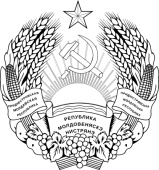 ПРИДНIСТРОВСЬКИЙРЕСПУБЛIКАНСЬКИЙ БАНКПРИДНЕСТРОВСКИЙ РЕСПУБЛИКАНСКИЙБАНКПРИДНЕСТРОВСКИЙ РЕСПУБЛИКАНСКИЙБАНКПРИДНЕСТРОВСКИЙ РЕСПУБЛИКАНСКИЙБАНКПредседатель банка   В. ТИДВА